<별첨>개인정보 수집 및 이용 동의서본인은 트리니티자산운용㈜의 직원채용 절차와 관련하여 「개인정보 보호법」 제15조, 제17조 및 제22조에 의거, 아래와 같이 트리니티자산운용㈜이 본인의 개인정보를 수집 및 이용하는 것에 동의합니다.1. 개인정보의 수집•이용 목적  -  트리니티자산운용은 직원채용 과정에서 지원자의 적합여부 판단, 비위행위 사전조회, 금융투자전문인력 등록 및 관리 등의 개인정보를 수집•이용하며, 개인정보를 제3자에게 제공하거나, 채용 이외의 목적으로 사용하지 않습니다. 2. 수집•이용할 항목-  개인식별정보 : 성명, 전화번호, 직업, 사진, 현주소, 연락처, 생년월일, 이메일 등-  고유식별정보 : 주민등록번호 외-  채용전형관련정보 : 학력, 경력, 자격사항, 병역, 가족관계 등3. 개인정보의 보유•이용 기간-  동의서 제출일로부터 채용절차 종료 시까지※ 입사지원자는 “개인정보 수집·이용 조회”에 관한 동의를 거부할 수 있으나, 동의서를 제출하지 않을 경우 원활한 채용전형 절차가 진행되지 않을 수 있음을 참고하시기 바랍니다.20      년     월     일      성명 :                      서명 또는 (인)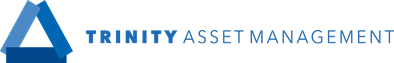 